Об уголовной ответственности за похищение документовЗа похищение официальных документов, совершенное из корыстной или иной личной заинтересованности, а также похищение у гражданина паспорта или другого важного личного документа предусмотрена уголовная ответственность по ч.ч. 1, 2 ст. 325 Уголовного кодекса Российской Федерации.Деяние по ч. 1 ст. 325 УК РФ наказывается штрафом в размере до 200 тыс. рублей или в размере заработной платы или иного дохода осужденного за период до 18 месяцев, либо обязательными работами на срок до 480 часов, либо исправительными работами на срок до двух лет, либо принудительными работами на срок до одного года, либо арестом на срок до четырех месяцев, либо лишением свободы на срок до одного года.Деяние по ч. 2 ст. 325 УК РФ наказывается штрафом в размере до 80 тыс. рублей или в размере заработной платы или иного дохода осужденного за период до 6 месяцев, либо обязательными работами на срок до 360 часов, либо исправительными работами на срок до одного года, либо арестом на срок до трех месяцев.Также стоит знать, что под официальными документами в ч. 1 ст. 325 УК РФ понимаются такие документы, в том числе электронные документы, которые создаются, выдаются либо заверяются в установленном законом или иным нормативным актом порядке федеральными органами государственной власти, органами государственной власти субъектов Российской Федерации, органами местного самоуправления либо уполномоченными организациями или лицами (образовательными, медицинскими и иными организациями независимо от формы собственности, должностными лицами и лицами, выполняющими управленческие функции в коммерческих и некоммерческих организациях, экзаменационными, врачебными и иными комиссиями, нотариусами и пр.) и удостоверяют юридически значимые факты (п. 1 постановления Пленума Верховного Суда Российской Федерации от 17 декабря 2020 г. № 43 «О некоторых вопросах судебной практики по делам о преступлениях, предусмотренных ст.ст. 324-327.1 Уголовного кодекса Российской Федерации»).Важными личными документами для целей ч. 2 ст. 325 УК РФ могут быть признаны, помимо паспорта гражданина (в том числе заграничного, дипломатического или служебного паспорта), такие официальные документы, как вид на жительство, военный билет, водительское удостоверение, пенсионное удостоверение, удостоверение ветерана труда, свидетельство о государственной регистрации акта гражданского состояния, аттестат или диплом об образовании, свидетельство о регистрации транспортного средства, паспорт транспортного средства и другие принадлежащие гражданину документы, наделяющие его определенным правовым статусом и рассчитанные, как правило, на их многократное и (или) длительное использование (п. 2 указанного постановления Пленума Верховного Суда Российской Федерации).Прокуратура Шемуршинского района Чувашской РеспубликиЧто такое антикоррупционная экспертиза, и кто вправе ее проводить?Федеральным законом «О противодействии коррупции» в качестве одной из мер профилактики коррупционных проявлений предусмотрено проведение антикоррупционной экспертизы нормативных правовых актов и проектов таких актов всех уровней системы государственного управления и местного самоуправления. Целью такой экспертизы является выявление в нормативных актах и их проектах норм, которые создают условия для коррупционных проявлений и помогают избежать ответственности за совершение таких правонарушений (коррупциогенные факторы).Правовые и организационные основы антикоррупционной экспертизы нормативных правовых актов и проектов нормативных правовых актов в целях выявления в них коррупциогенных факторов и их последующего устранения устанавливаются Федеральным законом от 17.07.2009 №172-ФЗ «Об антикоррупционной экспертизе нормативных правовых актов и проектов нормативных правовых актов».Согласно указанному федеральному закону коррупциогенными факторами являются положения нормативных правовых актов (проектов нормативных правовых актов), устанавливающие для правоприменителя необоснованно широкие пределы усмотрения или возможность необоснованного применения исключений из общих правил, а также положения, содержащие неопределенные, трудновыполнимые и (или) обременительные требования к гражданам и организациям и тем самым создающие условия для проявления коррупции.Антикоррупционная экспертиза нормативных правовых актов (проектов нормативных правовых актов) проводится органами государственной и муниципальной власти, издавшими нормативный правовой акт, а также Министерством юстиции Российской Федерации, прокуратурой и независимыми экспертами.Независимую антикоррупционную экспертизу вправе проводить граждане и юридические лица, аккредитованные Министерством юстиции Российской Федерации в качестве независимых экспертов антикоррупционной экспертизы нормативных правовых актов и проектов нормативных правовых актов.Методика проведения антикоррупционной экспертизы нормативных правовых актов и проектов нормативных правовых актов утверждена постановлением Правительства Российской Федерации от 26.02.2010 №96 «Об антикоррупционной экспертизе нормативных правовых актов и проектов нормативных правовых актов».Прокуратура Шемуршинского района Чувашской РеспубликиОб ответственности за розничную продажу несовершеннолетним алкогольной продукцииЗаконодательством, помимо профилактических мер, направленных на недопущение потребления несовершеннолетними алкогольной продукции (например, запрет рекламы алкогольной продукции в СМИ), предусмотрена ответственность (административная и уголовная) за потребление алкогольной продукции как самими несовершеннолетними (ст. 20.20 Кодекса Российской Федерации об административных правонарушениях (далее – КоАП РФ), так и лицами, в соответствии с законом на которых возложены обязанности по воспитанию несовершеннолетних (ст.ст. 5.35, 6.10 КоАП РФ, ст.ст. 156, 151 Уголовного кодекса Российской Федерации (далее – УК РФ).За розничную продажу несовершеннолетнему алкогольной продукции предусмотрена административная ответственность (ч. 2.1 ст. 14.16 КоАП РФ). Под алкогольной продукцией понимается пищевая продукция, которая произведена с использованием или без использования этилового спирта, произведенного из пищевого сырья, и (или) спиртосодержащей пищевой продукции, с содержанием этилового спирта более 0,5 процента объема готовой продукции, за исключением пищевой продукции в соответствии с перечнем, установленным Правительством Российской Федерации.Статьей 151.1 УК РФ установлена ответственность за розничную продажу несовершеннолетним алкогольной продукции.Под розничной продажей несовершеннолетнему алкогольной продукции, совершенной лицом неоднократно, признается розничная продажа несовершеннолетнему алкогольной продукции лицом, подвергнутым административному наказанию за аналогичное деяние, в период, когда лицо считается подвергнутым административному наказанию.Уголовным кодексом предусмотрены следующие виды наказания:-штраф в размере от пятидесяти тысяч до восьмидесяти тысяч рублей или в размере заработной платы или иного дохода осужденного за период от трех до шести месяцев;-исправительные работы на срок до одного года с лишением права занимать определенные должности или заниматься определенной деятельностью на срок до трех лет или без такового.Прокуратура Шемуршинского района Чувашской Республики                                           ВЕСТИ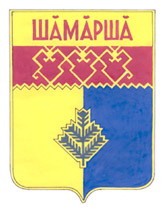 Чепкас-Никольскогосельского поселенияГазета органов местного самоуправления  Чепкас -  Никольского сельского поселенияИздается с 2 апреля .Учредитель: администрация Чепкас-Никольского сельского поселения Шемуршинского района  Чувашской РеспубликиАдрес:429173, Чувашская Республика,с.Чепкас-Никольское,ул.Чапаева, д.24. Электронная версия на сайте администрации Чепкас-Никольского сельского поселения: htt://qov.cap.ru/main.asp govid=504Главный редактор   М.Н.Мартынова Распространяется на территории Чепкас -Никольского сельского поселения.БЕСПЛАТНО.Тираж 20  экз.